2023届四校联考高一12月试题语文试卷本试卷满分150 分，考试用时150 分钟注意事项：1．答卷前，考生务必将自己的姓名、班级填写在答题卡上。2．作答时，将答案写在答题卡上。写在本试卷上无效。3．考试结束后，将答题卡交回。一、现代文阅读(36分)（一）论述类文本阅读阅读下面的文字，完成1-3小题。（本题共3 小题，9 分）抗生素类药物曾是人类对抗诸多疾病的一个“秘密武器”，19世纪末20世纪初，由于一系列抗生素的发现，人类寿命得以大大延长。但还不到一百年，由于细菌对抗生素耐药性的不断增强，抗生素逐渐走下了“神坛”，甚至成为未来医疗卫生领域的一个重大挑战。    抗生素的效力正在普遍下降，其原因是对抗生素具有耐药性的细菌正在迅速扩散，具有耐药能力的细菌未被某种抗生素杀死，之后便不再受制约，甚至将其耐药性传给其他种类细菌。欧盟一位官员表示，由于对抗生素产生了耐药性，一些常见的病原体正在变成所谓的“超级细菌”。一旦抗生素失效，我们的生活中就将充满危险——轻微的擦伤都有可能带来死亡，轻微的耳部感染可能就会引起耳聋。    抗生素的耐药性问题，已越来越成为困扰世界各国的一个难题。世界卫生组织曾发布一份报告称，到2050年，由于细菌对抗生素产生耐药性，每年会导致1000万人丧生，相当于每3秒钟就有1人失去生命，危害将超过癌症。同时最令人担心的是，这种危害性正逐年攀升。比如治疗大肠杆菌，一般使用普通抗生素即可见效，但近几年多个国家报告部分患者即使使用最强效的抗生素也无济于事。  目前在全球范围内，每年有约70万人死于各种耐药菌感染，23万新生儿因此夭折。    但目前针对细菌对抗生素产生耐药性而进行的新药研发很难跟上耐药性产生的速度。世界卫生组织2017年9月发布的一份报告指出，目前新抗生素的研发严重不足，难以应对日益增长的抗生素耐药性威胁。报告警告说，全球抗生素正濒临枯竭。这项报告认为，抗生素耐药性的问题已严重危害现代医学的进展，目前急需加大对抗生素耐药感染研究与开发的投资，否则世界将被迫回到因常见感染而导致小手术致人死亡的年代。    世界卫生组织强调，制药公司和研究人员必须立即关注能治疗某些可在几天内导致患者死亡的严重感染的新抗生素。目前进入临床阶段的大多数药物对现有抗生素类型进行的修复，只是短期的解决方案。而对于世界卫生组织确定的会构成最大健康威胁的抗生素耐药感染，包括每年导致约25万人死亡的耐药性结核病，潜在的有效治疗方案则很少，70多年来，只有两种治疗耐药性结核病的新抗生素进入市场。如果要终结结核病，每年全球急需投入8亿多美元来研究新的抗结核药物。此外，对抗生素的滥用也是造成抗生素耐药性加速出现的一个重要原因。美国一家研究机构的数据表明，2000年至2015年全球范围抗生素消费量增长了65％。尽管抗生素是治疗某些疾病的特效药，但过度依赖抗生素治疗只能适得其反。相比新抗生素的研发和投资，公众应该尽快学会科学谨慎地使用各类抗生素药物，否则未来我们将有可能死于一次普通的感染，而不是今天人们所恐惧的癌症、艾滋病等恶性疾病。(摘编自《抗生素耐药性与“超级细菌”》)1．下列关于原文内容的理解和分析，正确的一项是(3分)    (    )A．近百年来，人类寿命能得以大大延长，全得益于抗生素的发现和广泛使用。B．细菌一旦未被抗生素杀死，就会将耐药性传给其他细菌，成为“超级细菌”。C．细菌对抗生素产生耐药性，每年导致千万人丧生，其危害性已经远超癌症。D．治疗疾病时，不能过度依赖抗生素，否则会加速细菌对抗生素耐药性的出现。2．下列对原文论证的相关分析，不正确的一项是(3分)    (    )A．文中引用欧盟一位官员的观点，说明了细菌对抗生素产生耐药性的原因及其严重后果。B．世界卫生组织的多份报告证明抗生素效力下降已成世界难题，研发新抗生素迫在眉睫。C．文章重点分析了细菌对抗生素产生耐药性的问题，并列举具体数据指出问题的严重性。D．文章主要从两个角度分析抗生素效力下降的原因：具有耐药性的细菌的扩散、抗生素的滥用。3．根据原文内容，下列说法不正确的一项是(3分)    (    )A．细菌对抗生素耐药性产生速度快，新抗生素研发严重不足，全球抗生素濒临枯竭。B．抗生素耐药性问题不仅给人类造成严重的健康威胁，还严重危害现代医学的进展。C．目前进入临床阶段的抗生素药物对现有抗生素类型进行的修复，无法根本解决问题。D．解决“超级细菌”，既需要研发和投资新抗生素，也需要公众科学谨慎地使用抗生素。（二）实用类文本阅读阅读下面的文字，完成4-6题。（本题共3 小题，12分）材料一：地摊经济，是指通过摆地摊获得收入来源而形成的一种经济形式，是人类最原始、最有生命力的商业活动之一，由来已久。它是城市里的边缘经济，一直由于影响市容环境而不能登堂入室。地摊经济具有“三低”特质。创业门槛低，没有店铺租金的压力，没有高学历、技能要求；失败风险低，船小好调头，从业者即使失利也能迅速“满血复活”；商品价格低，能让居民拥有更多选择，享受更多实惠。任何事物都有两面性，地摊经济也是如此。地摊经济由于属于边缘经济，在实际操作过程中会产生一定的负面影响。如流动商贩自身不具有充分的合法性，对合法经营商户构成不公平竞争，妨碍交通，各种扰民以及售卖假冒伪劣商品，等等。（摘自《百度百科》，有增删）材料二：创建文明城市、卫生城市，大幅提升了城市的文明程度，为市民带来了高质量的城市生活，这是城市治理的方向。但是，对“地摊经济”的强力整治，也让一些群众失去了一条生存之路，让一些市民买东西路途更远，价格更贵了。同时，“地摊经济”的不断消失，也让街道变得冷清，少了一些生活气息。受疫情影响，今年一些地方已经迈出了“地摊经济”的步伐。成都市允许商户摆地摊、临时占道经营；浙江也提出合理设定流动摊贩场所，鼓励灵活就业等等。这些特殊时期所采取的灵活政策，得到了广泛好评。与此同时，中央文明办主动适应常态化疫情形势，在今年全国文明城市测评指标中，已明确要求不将占道经营、马路市场、流动商贩列为文明城市测评考核内容。这一务实、灵活的举措，也将引导各地支持“地摊经济”的发展。当然，发展“地摊经济”并不是说一放了之，重走老路，而是对城市治理能力提出了更高的要求。政府要加强顶层设计，比如实行“地摊经济”准入许可证，划定相关经营区、禁营区，明确具体的经营时间，保证场地卫生，等等，通过科学治理，让“地摊经济”和良好的城市治理并驾齐驱。（摘编自《科技日报》2020年5月28日）材料三：“为了保障消费者权益，到此摆摊的商铺注册时必须出示营业执照、货品资质证明书，以及个人有效证件等。”呼和浩特某物业管理人向谷河传媒表示。“其实，政府部门加强资质管理应成为地摊经济的基础。低门槛是地摊经济的标签，加强资质管理不仅为政府管理提供了渠道，也让经营者感受到了平等与保障，让他们能从长远发展的角度看待自己的生意，更愿意提升产品与服务的质量。”金台咨询报道称。“城管是城市建设的核心管理者，其在公共服务管理层面对地摊经济发展产生重要影响。释放地摊经济活力、缓解就业压力，对城市管理者提出了更大的考验。相关管理部门务必通过‘绣花一样精细’的管理，让地摊经济尽可能地少出现卫生、市容、秩序等问题，更多地体现正面效益。”《第一财经日报》消息称。“我觉得还要提升摊主的公共素养，按照规定有序经营，保障食品质量，自觉维护秩序，保持环境卫生。多方相互协调才能让地摊经济长久健康发展。”呼和浩特一市民向谷河传媒表示。（摘编自《以史为鉴，地摊经济如何发展长久？》）4．下列对“地摊经济”相关内容的理解和分析，不正确的一项是（   ）（3分）A．地摊经济是城市里的一种边缘经济形式，由来已久，是一种原始的、充满生命力的商业活动形式。B．地摊经济的“三低”特质，让它具有独特的创业优势，在疫情防控背景下能够缓解就业压力。C．由于极大的负面影响，地摊经济成为城市环境卫生的重点整治对象，被中央文明办列为文明城市测评考核内容。D．发展地摊经济不是一放了之。如何把握“放”与“管”的分寸，考验着城市综合治理能力与治理水平。5．下列对材料相关内容的概括和分析，不正确的一项是（   ）（3分）A．分析事物发展规律，辩证思维必不可少。虽然地摊经济有诸多利好，但是也不要忽视它所带来的环境污染、交通拥堵等系列问题。B．对地摊经济的强力整治，让城市街道变得冷清，少了生活气息，还增加了部分居民的生活成本，使一些群众失去一条生存之路。C．面对新冠肺炎疫情的影响，一些省市积极支持地摊经济的做法，充分体现了城市管理者治理观念的转变和人民至上的发展理念。D．只要城市主管部门担当起城市管理的主体责任，在公共服务管理上下足功夫，科学引导，就能平衡好地摊经济与规范管理的关系。如何保障地摊经济更加科学有序、健康长久发展？请结合材料简要分析。（6分）答：                                                                               （三）文学类文本阅读（本题共3 小题，15 分）阅读下面的文字，完成7～9 题。我的天才梦张爱玲①我是一个古怪的女孩，从小被目为天才，除了发展我的天才外别无生存的目标。然而，当童年的狂想逐渐褪色的时候，我发现我除了天才的梦之外一无所有——所有的只是天才的乖僻缺点。世人原谅瓦格涅【注】的疏狂，可是他们不会原谅我。②加上一点美国式的宣传，也许我会被誉为神童。我三岁时能背诵唐诗。我还记得摇摇摆摆地立在一个满清遗老的藤椅前朗吟“商女不知亡国恨，隔江犹唱后庭花”，眼看着他的泪珠滚下来。七岁时我写了第一部小说，一个家庭悲剧。遇到笔划复杂的字，我常常跑去问厨子怎样写。第二部小说是关于一个失恋自杀的女郎。我母亲批评说：如果她要自杀，她决不会从上海乘火车到西湖去自溺。可是我因为西湖诗意的背景，终于固执地保存了这一点。③我仅有的课外读物是《西游记》与少量的童话，但我的思想并不为它们所束缚。八岁那年，我尝试过一篇类似乌托邦的小说，题名“快乐村”。快乐村人是一个好战的高原民族，因克服苗人有功，蒙中国皇帝特许，免征赋税，并予自治权。所以快乐村是一个与外界隔绝的大家庭，自耕自织，保存着部落时代的活泼文化。④我特地将半打练习簿缝在一起，预期一本洋洋大作，然而不久我就对这伟大的题材失去了兴趣。现在我仍旧保存着我所绘的插画多帧，介绍这种理想社会的服务、建筑、室内装修，包括图书馆、“演武厅”、巧克力店、屋顶花园。公共餐室是荷花池里一座凉亭。我不记得那里有没有电影院与社会主义——虽然缺少这两样文明产物，他们似乎也过得很好。⑤九岁时，我踌躇着不知道应当选择音乐或美术作我终身的事业。看了一张描写穷困的画家的影片后，我哭了一场，决定做一个钢琴家，在富丽堂皇的音乐厅里演奏。对于色彩、音符、字眼，我极为敏感。当我弹奏钢琴时，我想象那八个音符有不同的个性，穿戴了鲜艳的衣帽携手舞蹈。我学写文章，爱用色彩浓厚、音韵铿锵的字眼，如“珠灰”、“黄昏”、“婉妙”、“splendour”（光彩壮丽、显赫、杰出）、“melancholy”（忧郁），因此常犯了堆砌的毛病。直到现在，我仍然爱看《聊斋志异》与俗气的巴黎时装报告，便是为了这种有吸引力的字眼。⑥在学校里我得到自由发展。我的自信心日益坚强，直到我十六岁时，我母亲从法国回来，将她睽违多年的女儿研究了一下。“我懊悔从前小心看护你的伤寒症，”她告诉我，“我宁愿看你死，不愿看你活着使你自己处处受痛苦。”我发现我不会削苹果，经过艰苦的努力我才学会补袜子。我怕上理发店，怕见客，怕给裁缝试衣裳。许多人尝试过教我织绒线，可是没有一个成功。在一间房里住了两年，问我电铃在哪儿我还茫然。我天天乘黄包车上医院去打针，接连三个月，仍然不认识那条路。总而言之，在现实的社会里，我等于一个废物。⑦我母亲给我两年的时间学习适应环境。她教我煮饭；用肥皂粉洗衣；练习行路的姿势；看人的眼色；点灯后记得拉上窗帘；照镜子研究面部神态；如果没有幽默天才，千万别说笑话。⑧在待人接物的常识方面，我显露惊人的愚笨。我的两年计划是一个失败的试验。除了使我的思想失去均衡外，我母亲的沉痛警告没有给我任何的影响。⑨生活的艺术，有一部分我不是不能领略。我懂得怎么看《七月巧云》，听苏格兰兵吹bagpipe（苏格兰风笛），享受微风中的藤椅，吃盐水花生，欣赏雨夜的霓虹灯，从双层公共汽车上伸出手摘树巅的绿叶。在没有人与人交接的场合，我充满了生命的欢悦。可是我一天不能克服这种咬啮性的小烦恼，生命是一袭华美的袍，爬满了蚤子。【注】瓦格涅：德国作曲家、文学家。7．下列对文本相关内容和艺术特色的分析鉴赏，不正确的一项是（ ）（3 分）A.2～4 段记叙了“我”童年的三次创作经历，分别表现了“我”勇于创作，固执向往诗意，思想不受束缚但又缺乏恒心等特点。B.“我”写文章常犯堆砌的毛病，爱看《聊斋志异》与俗气的巴黎时装报告，是因为“我”喜欢色彩浓厚、音韵铿锵的字眼。C.文章中写“母亲”，都是为了表现“我”的形象特征。比如“我”固执，“我”缺乏日常生活能力，“我”难以适应环境。D.作者用轻缓的笔调，平静地叙述着她的天才梦，文中巧妙的比喻、形象的描画、鲜明的对比、随性的嘲弄，运用得恰到好处。8.作者在文章中叙写自己从小就显露文学才华，“被目为天才”，却在开头评价自己“古怪”，“有的只是天才的乖僻缺点”，又在后文说自己“显露惊人的愚笨”，这样写的作用是什么？（6 分）答：                                                                               9．“炎凉”，指热和冷。有人评价“生命是一袭华美的袍，爬满了蚤子”是一个炎凉的比喻。请结合全文，谈谈你对评价中“炎凉”的理解。（6 分）答：                                                                               二、古诗文阅读(34分)（一）文言文阅读阅读下面一段文言文，完成10-13题（本题共4 小题，19 分）留侯张良者，其先韩人也。秦灭韩。良悉以家财求客刺秦王，为韩报仇。得力士，良与客狙击秦皇帝，误中副车。秦皇帝大怒，大索天下，求贼甚急。良亡匿下邳。后十年，沛公将数千人，略地下邳西，遂属焉。沛公欲击秦，良曰：“臣闻其将屠者子，贾竖易动以利。愿沛公使人先行，为五万人具食，益为张旗帜诸山上，为疑兵。令郦食其持重宝啖秦将。”秦将果畔，沛公乃引兵击秦军，大破之。遂至咸阳，秦王子婴降沛公。汉元年正月，沛公为汉王，王巴蜀。后从东击楚，至下邑，汉王下马踞鞍而问曰：“吾欲捐关以东等弃之，谁可与共功者？”良进曰：“九江王黥布楚枭将与项王有郄彭越与齐王田荣反梁地此两人可急使而汉王之将独韩信可属大事当一面。即欲捐之，捐之此三人，则楚可破也。”汉三年，项羽急围荥阳，汉王恐忧。郦食其曰：“今秦侵伐诸侯社稷，使无立锥之地。陛下诚能复立六国后世，毕已受印，此其君臣百姓必皆戴陛下之德。德义已行，陛下南乡称霸，楚必敛衽而朝。”汉王曰：“善。趣刻印。”张良从外来谒。汉王以郦生语告，良曰：“谁为陛下画此计者？昔者汤伐桀而封其后，度能制桀之死命也。今陛下能制项籍之死命乎？殷事已毕，倒置干戈，覆以虎皮，以示天下不复用兵。今陛下能偃武行文，不复用兵乎？”曰：“未能也。”“且今立六国之后，天下游士各归事其主，陛下与谁取天下乎？诚用客之谋，陛下事去矣。”汉王骂曰：“竖儒，几败而公事！”令趣销印。汉六年正月，封功臣．。高帝曰：“运筹策帷帐中，决胜千里外，子房功也。自择齐三万户。”良曰：“陛下用臣计，幸而时中，臣愿封留足矣，不敢当三万户。”乃封张良为留侯。（选自《史记·留侯世家》）10.下列对文中划波浪线部分的断句，正确的一项是（  ）（3 分）A. 九江王黥布/楚枭将与项王有郄/彭越与齐王田荣反梁地/此两人可急使/而汉王之将独韩信可属大事/当一面B. 九江王黥布/楚枭将/与项王有郄/彭越与齐王田荣反梁地/此两人可急使/而汉王之将独韩信/可属大事当一面C. 九江王黥布/楚枭将/与项王有郄/彭越与齐王田荣反梁地/此两人可急使/而汉王之将独韩信可属大事/当一面D. 九江王黥布/楚枭将与项王有郄/彭越与齐王田荣反梁地/此两人可急使/而汉王之将独韩信/可属大事当一面11.下列对文中加点词语的相关内容的解说，不正确的一项是（   ）（3 分）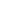 A.臣，古代官吏对皇帝上书或说话时的自称。古人还常常以名、号来自称。B.社稷，社为谷神，稷为土神，两者是农业社会主要根基。此处用来代指国家。C.南乡，即“南向”，指面向南方。古代帝王大多面南而坐，臣子则面北行礼。D.封功臣，指君王授予功臣土地、爵位等。此处刘邦拟封赏张良三万户的食邑。12.下列对原文有关内容的概括和分析，不正确的一项是（   ）（3 分）A.张良忠义爱国，为韩报仇。张良为韩国人，秦灭韩后，他为报国仇，不惜倾尽家财求取刺客，一同刺杀秦始皇。可惜刺杀未成，遭到追捕。B.张良善于谋略，屡助刘邦。攻秦时，张良使用离间计，贿赂秦将，助汉王大破秦军；攻楚时，张良又提出将关东之地送出，以此获取破楚将领。C.张良虑事深远，解除危机。刘邦拟采用郦食其的建议，张良及时劝谏，指出此计会使刘邦失去共谋天下之士，刘邦听取了意见，销毁了封赏印信。D.张良为人低调，不贪功赏。刘邦赞赏张良运筹帷幄，想要封赏他部分齐地。张良认为是自己幸运，意见常被刘邦采纳，提出仅要“留”这块封地。13.把文中画横线的句子翻译成现代汉语。（10 分）（1）愿沛公使人先行，为五万人具食，益为张旗帜诸山上，为疑兵。译文： _____________________________________________________________________         （2）陛下诚能复立六国后世，毕已受印，此其君臣百姓必皆戴陛下之德。译文： _____________________________________________________________________         （二）古代诗歌鉴赏阅读下面一首宋词，完成14-15题。（本题共2 小题，9 分）浣溪沙·和无咎韵（注）陆 游懒向沙头醉玉瓶，唤君同赏小窗明。夕阳吹角最关情。忙日苦多闲日少，新愁常续旧愁生。客中无伴怕君行。（注）　宋孝宗隆兴二年(1164年)闰十一月至次年正月，陆游与韩元吉在镇江相聚，那时，陆游是在镇江通判任上，韩元吉则是来镇江省亲暂住。两位朋友相聚两月，彼此唱和的诗词作品共有三十多首。14．下列对这首词的分析，不恰当的一项是（  ）（3分）A．“玉瓶”指酒瓶，首句是说因为将要与友人分别，词人就邀约友人一起话别、喝酒。B．“夕阳”是所见之景，“吹角”是所听之声，视听结合，定格离别的画面。C．“吹角”点出了词人所处的时代背景——南宋朝廷偏安江南，正与金对峙。D．尾句中的“客”指词人自己客居镇江，“无伴怕君行”点出诗歌写作主题。15．这首词表达了词人哪些情感？请简要分析。（6分）答：                                                                               （三）名篇名句默写16．补写出下列名篇名句中的空缺部分。（每空1分，共6分）（1）．王维在《使至塞上》一诗中，以比喻表达诗人惆怅．抑郁心情的语句是：                 ，                   。（2）．《次北固山下》一诗中，表现时序变迁，新旧交替这一自然规律的诗句是：                 ，                   。（3）．《木兰诗》中侧面描写木兰功勋卓著的句子是：                 ，                   。三、语言文字运用(20分)阅读下面的文字，完成下面17-19题。吴杰是中国首批参与航天训练的航天员。从军30多年，入选航天员队伍20余年，他始终坚守使命，追逐飞天梦想，一次次接受祖国的挑选，却又一次次与飞天梦       。即便如此，他每次都是重新出发，时刻准备着，丝毫不懈怠。以吴杰为代表的航天人还有很多，（ ）。中国航天梦想，正是由一个个不断追梦、逐梦的人筑造起来的。要看到，真正担负起航天人这一群体的使命，不仅有那些堪称‚“英雄”的备份航天员们，还有无数科研人员、工作人员和管理人员。因为有了他们对使命执着的守护，中国速度、中国创造、中国奇迹才能震撼世界。时间见证了一切。中华大地的面貌        ，国家民族的事业        ，离不开数不清的无名英雄的支撑，少不了默默无闻的人们在背后奋力推动。‚中国号‛巨轮仍在破浪前行，我们应该向亿万坚守与奋战的人们致敬，应该以更大的热情与激情投身到新时代的奋斗伟业里，让‚功成不必在我‛的誓言更加        。17.依次填入文中横线上的成语，全都恰当的一项是（3 分）A.失之交臂   革故鼎新   扶摇直上   掷地有声B.失之交臂   焕然一新   蒸蒸日上   掷地有声C.坐失良机   焕然一新   扶摇直上   斩钉截铁D.坐失良机   革故鼎新   蒸蒸日上   斩钉截铁18.下列在文中括号内补写的语句，最恰当的一项是（3 分）A.虽然飞天梦离他们越来越远，但中国离实现航天强国的梦想越来越近B.虽然中国离实现航天强国的梦想越来越近，但飞天梦离他们越来越远C.虽然他们自己的飞天梦越来越远，但中国离实现航天强国的梦想越来越近D.虽然中国离实现航天强国的梦想越来越近，但他们自己的飞天梦越来越远19.文中画横线的句子有语病，下列修改最恰当的一项是 （3 分）A.真正担负起航天人这一群体的使命的，不仅有那些堪称“英雄”的备份航天员们，还有无数科研人员和工作人员。B.真正担负起航天人这一群体的使命，不仅有那些堪称“英雄”的备份航天员们，还有无数科研人员和工作人员。C.真正担负起航天人这一群体的使命，不仅有那些堪称“英雄”的备份航天员们，还有无数科研人员和其他工作人员 。D.真正担负起航天人这一群体的使命的，不仅有那些堪称“英雄”的备份航天员们，还有无数科研人员和其他工作人员。20．在下面一段文字横线处补写恰当的语句，使整段文字语意完整连贯，内容贴切，逻辑严密。每处不超过15个字。（6分）植物其实就像工厂一样，是“生产者”。植物这个工厂的产品就是叶和果，供给动物食用。动物吃植物的产品，所以，    ①    ，动物每天都排泄粪便,死亡后还有尸体，但为什么森林里、草原上看不到粪便和尸体的堆积呢？这就要感谢微生物了，    ②    ，分解成为简单化合物，供植物的根系吸收，让植物又能长出叶和果来。所以，微生物是“分解者”。正是由于生产者、消费者和分解者三大类生物共同发挥作用，大自然本来就处于循环状态，从生长，到废物，再到分解，    ③    ，所以，大自然十分干净。21. 请对下面这段新闻报道的文字进行压缩。要求保留关键信息，句子简洁流畅，不超过75 个字。（5 分）2020 年9 月27 日，中韩双方在仁川国际机场举行在韩志愿军烈士遗骸交接仪式。据韩国防部介绍，此次向中国共移交117 位志愿军烈士的遗骸及1368 件遗物。遗骸与遗物为2019 年3月至12 月在朝韩边境地区的坡州、涟川、南扬州等地发掘，其中有103 位烈士遗骸发掘自朝韩非军事区内。中韩双方从2014 年至2019 年已连续6 年成功交接599 位在韩中国人民志愿军烈士遗骸，这是自2014 年韩方首次向中方移交437 位烈士遗骸之后，近年来韩方向中方移交志愿军烈士遗骸最多的一次。________________________________________________________________________________   四、写作（60分）22.阅读下面的材料，根据要求作文（60分）在生活中，我们有时是去敲门，有时是被敲门，敲门是再寻常不过的动作，但这个寻常的小动作中却往往蕴含着丰富的信息。实际上，敲门是人生必须面临的课题。请以“敲门”为标题，写一篇不少于800字的记叙文。要求：①立意自定；②角度自选；③不要脱离材料内容及含义的范围作文；④不要套作，不得抄袭。2023届四校联考高一12月试题语文答案1．D （3分）本题考查筛选并整合文中的信息的能力。A项，“全得益于……”夸大了抗生素的作用。B项，“一旦……就会……”表述过于绝对，原文为“具有耐药能力的细菌未被某种抗生素杀死，之后便不再受制约，甚至将其耐药性传给其他种类细菌”。C项，“每年导致千万人丧生，其危害性已经远超癌症”变未然为已然，原文为“到2050年，由于细菌对抗生素产生耐药性，每年会导致1000万人丧生……危害将超过癌症”。2．A （3分）本题考查分析论点、论据和论证方法的能力。“说明了细菌对抗生素产生耐药性的原因及其严重后果”错，欧盟官员的观点只是指出了细菌对抗生素产生耐药性的严重后果，并没有说明原因。3．C （3分） 本题考查分析概括作者在文中的观点态度的能力。“目前进入临床阶段的抗生素药物对现有抗生素类型进行的修复”与原文不符，原文为“目前进入临床阶段的大多数药物……”。4.C （3分）【解析】C项，“由于极大的负面影响，地摊经济成为城市环境卫生的重点整治对象”错误。文中并没有提及“地摊经济成为城市环境卫生的重点整治对象”是“由于极大的负面影响”，说负面影响“极大”也并不准确，文中只是说“一定的负面影响”；“重点整治对象”于文无据，原文说“创建文明城市、卫生城市，大幅提升了城市的文明程度，为市民带来了高质量的城市生活，这是城市治理的方向。但是，对‘地摊经济’的强力整治，也让一些群众失去了一条生存之路”；另外，“被中央文明办列为文明城市测评考核内容”的是“占道经营、马路市场、流动商贩”，笼统说是地摊经济也不准确。故选C。5. D（3分）【解析】D项，“只要……就能……”说法绝对，结合“城管是城市建设的核心管理者，其在公共服务管理层面对地摊经济发展产生重要影响。释放地摊经济活力、缓解就业压力，对城市管理者提出了更大的考验。相关管理部门务必通过‘绣花一样精细’的管理，让地摊经济尽可能地少出现卫生、市容、秩序等问题，更多地体现正面效益”“政府要加强顶层设计，比如实行‘地摊经济’准入许可证，划定相关经营区、禁营区，明确具体的经营时间，保证场地卫生等等，通过科学治理，让‘地摊经济’和良好的城市治理并驾齐驱”等分析，“平衡好地摊经济与规范管理的关系”不仅仅是城市主管部门的责任。故选D。6.	答案：①政府部门要加强顶层设计，加强从业者资质管理，出台便民政策，通过科学治理，让“地摊经济”和良好的城市治理并驾齐驱。②城市管理者要提高公共服务管理水平，精细管理，引导规范经营，维护经营环境。③经营者要提升公共素养，自觉遵守管理制度，在规定时间和区域内规范、有序经营，保证商品质量，保持环境卫生。（每点2分，共6分）7.A（3分）  【解析】第三次创作半途放弃是因为“我对这伟大的题材失去了兴趣”，并不能说明我缺乏恒心。8.①在结构上互相照应，形成铺垫。6～8 段叙写我缺乏日常生活能力，缺乏待人接物的常识，“愚笨”而难以适应环境，为尾段写我承受“咬啮性的小烦恼”进行铺垫。②在人物刻画上对比鲜明、丰满立体。用自己日常生活中的“古怪”“乖僻”以及待人接物习惯上的“愚笨”和自己在文学中的“天才”之资进行对比，突出“我”写作才华超常，日常生活能力却低弱。③在情感上更加突显对矛盾的无奈和感伤。“我”越是充满对写作和艺术的热爱，越是热切向往依靠天才成就自己，就会越发感受到在世俗生活中对自己低能的痛苦和烦恼。（每点2 分，共6分）9.①本句中的炎凉谈的是作者对生活的认识感悟，生命表面看起来的风光无限的“炎”，而内里实质却破败不堪的“凉”。②作者从小就成长在“被目为天才”的光环下，生命看起来似乎是华美光鲜的。但现实中，她生活能力低弱，不被亲人理解，恐惧与人交际，让人感受到炎凉，故而在后半句她说爬满了蚤子。这矛盾很无奈，但是也很真实。③从全文来看，作者通过“天才梦”的破灭想要表达的恰恰是对人世炎凉的感受。在自己的人生经历中，作者体会到生命的欢愉，认识到的生命的美丽，但同时她又能敏锐地感觉到自己是一个孤独的人，她认识到了世俗的无尽烦恼与生活的各种艰辛，但这些又是生命中不可分割的一部分。（每点2 分，共6分）10.C（3分）（九江王黥布，是楚国的猛将，同项王有隔阂；彭越与齐王田荣在梁地反楚。这两个人可立即利用。汉王的将领中唯有韩信可以托付大事，独当一面。）11.B（3分）（社稷，社为土神，稷为谷神，）12.B（3分）（贿赂秦将的人是郦食其；提出将关东之地送出的是刘邦，张良只是建议刘邦送给哪三位将领。）13.（1）希望沛公派人先去，为五万人预备吃的东西，在各个山头上多增挂旗帜，作为迷惑敌人的军阵。（关键词：使、具、为各1 分，大意2 分，共5分）（2）陛下果真能够重新封立六国的后裔，（他们）全部接受封印之后，这样六国的君臣百姓一定都感戴陛下的恩德。（关键词：诚、毕、戴各1 分，大意2 分，共5分）14.	A（3分）【解析】A项，“词人就邀约友人一起话别、喝酒”错误。这一句中有“懒”，意思是词人因将与友人分别，心中难过，已不想喝酒，只是唤来友人一起赏景。故选A。15.①对国家安危的关切与忧虑。南宋时镇江为抗金边防前线，吹角声乃军队行动的号令，陆游作为戍守官员，自然对此很是关切。②劳于仕宦的疲惫。作者在镇江任职，忙碌的日子很多，而休闲的日子很少。③朋友将要离别的惆怅。韩无咎即将离开镇江，作者面对离别生出愁绪。（每点2 分，共6分）16.（1）征蓬出汉塞，归雁入胡天。（2）海日生残夜，江春入旧年。（3）策勋十二转，赏赐百千强（每空1分，共6分）17.（3分）B（①失之交臂：形容当面错过，失掉好机会。坐失良机：观望等待，不主动及时行动而失去好机会。②焕然一新：形容出现了崭新的面貌。革故鼎新：去掉旧的，建立新的。多指改朝换代或重大改革。③蒸蒸日上：形容事业天天向上发展，十分兴旺。扶摇直上：形容地位、名声、价值等迅速往上升。④掷地有声：扔在地上能发出声响，形容话语豪迈有力。斩钉截铁：形容说话办事坚决果断，毫不犹豫）18.（3分）C（从与前后语句的衔接和语义的侧重点来看，应该将“中国离实现航天强国的梦想越来越近”放在后面，因此排除B和D两项。与A项相比，C项与前面的分句衔接更紧密）19.（3分）D（原句主语残缺，可在“真正担负起航天人这一群体的使命”后加上“的”，作为“不仅有……”与“还有……”的主语；“科研人员、工作人员和管理人员”并列不当，可改为“科研人员和其他工作人员”）20. ①动物是”消费者”    ②它们能分解动物的粪便和尸体    ③又回归生长（一点2分，共6分）21.①2020年9月27日，②中韩③在仁川国际机场举行在韩志愿军烈士遗骸交接仪式，④向中国移交117具遗骸及1368件遗物。⑤这是2014年后韩方向中方移交烈士遗骸最多的一次。（一点1分，共5分）参考译文：留侯张良，他的先人是韩国人。秦国灭亡了韩国。张良用全部财产寻求勇士谋刺秦王，为韩国报仇。他找得一个大力士，与大力士袭击秦始皇，误中了副车。秦始皇大怒，在全国大肆搜捕，寻拿刺客非常急迫。张良于是逃到下邳躲藏起来。过了十年，沛公率领几千人，夺取下邳以西的地方，张良便归附了他。沛公想攻打秦军，张良说：“我听说守将是屠户的儿子，市侩容易以利相诱。希望沛公派人先去，为五万人预备吃的东西，在各个山头上多增挂旗帜，作为迷惑敌人的军阵。叫郦食其带着贵重的宝物利诱秦军的将领。”秦军的将领果然背叛秦朝，沛公于是率兵攻打秦军，大败敌兵。于是到了咸阳，秦王子婴投降了沛公。汉元年（前206）正月，沛公做了汉王，统治巴蜀地区。后来张良跟着东征楚国，行至下邑，汉王下马倚着马鞍问道:“我打算舍弃函谷关以东等一些地方作为封赏，谁能够同我一起建功立业呢?” 张良进言说:“九江王黥布，是楚国的猛将，同项玉有隔阂；彭越与齐玉田荣在梁地反楚。这两个人可立即利用。汉王的将领中唯有韩信可以托付太事，独当一面。如果要舍弃这些地方，就把它们送给这三个人，那么楚国就可以打败了。”汉三年(前204)，项羽把汉王紧急地围困在荥阳，汉王惊恐忧虑。郦食其说:“如今秦朝侵伐诸侯各国，使他们没有一点立足的地方。陛下果真能够重新封立六国的后裔，他们全部接受陛下的印信之后，这样六国的君臣百姓一定都感戴陛下的恩德。随着恩德道义的施行,陛下就可以面南称霸，楚王一定整好衣冠恭恭敬敬地前来朝拜了。”汉王说:“好。赶快刻制印信。”张良从外面回来谒见汉王。汉王把郦食其的话都告诉了张良，张良说:“是谁替陛下出的这个主意?昔日商汤讨伐夏桀而封夏朝的后代，那是估计到能制桀于死命。当前陛下能制项籍于死命吗?周武王灭亡商朝以后，把兵器倒置存放，盖上虎皮，用以向天下表明不再动用武力。现在陛下能停止战事，推行文治，不再打仗了吗?”汉王说:“不能。”张良说:“再说假如拥立了六国后代，天下从事游说活动的人各自回去侍奉他们的主上，陛下同谁一起夺取天下呢?如果真的要采用这位客人的计策，陛下的大事就完了。”汉王骂道:“这个笨书呆子，几乎败坏了你老子的大事!”于是下令赶快销毁那些印信。汉六年(前201)正月，封赏功臣。高帝说:“出谋划策于营帐之中， 决定胜负在千里之外，这就是子房的功劳。让张良自己从齐国选择三万户作为封邑。”张良说:“陛下采用我的计谋， 幸而经常生效，我只愿受封留县就足够了，不敢承受三万户。”于是封张良为留侯。